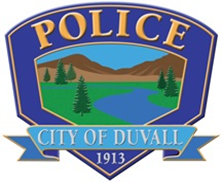 Duvall Civil Service Commission*** Immediate Opening For 1 Officer ***POLICE OFFICERLateral/Exceptional Entry (currently certified) $5,416 - $7,026 per month base pay Oral Boards:  Will be determined upon availabilityTime:  Will be determined upon availabilityPlace:  Duvall Visitor Center, 15619 Main Street NE, Duvall, WA  98019Applications Due: No set date at this point, but to get in the first round of interviews please submit ASAPIn order to qualify for City positions, a City application must be complete and received by the stated deadline.  Applications and position description are available on-line at: https://www.duvallwa.gov/Jobs.aspxPlease review automatic and potential disqualifiers; provide a copy of your Peace Officer Certificate.Receipt of Applications:  Applications should be addressed Attention: Alana McCoy, Duvall Civil Service Commission, and may be delivered to City Hall, 15535 Main Street, Duvall, or mailed to the mailing address of P.O. Box 1300, Duvall, Washington 98019.  Electronic applications will also be accepted at alana.mccoy@duvallwa.gov.  Officer benefits include:12 hour shifts with 4 on and 4 off, Degree incentive: $100 per month for AA degree & $225 per month for BA/BS, Basic certification $200 per month & Intermediate certification $500 per month, 10 paid holidays plus 2 personal days, Vacation ranges from 85 hours - 200 hours per year, 120 hours Kelly time per year, 96 hours sick leave per year, Health insurance (employee pays $100 per month for family), Longevity ranges from 1% - 4%, Workout time on duty, All duty equipment/firearms provided- jumpsuits/tac-vest issued, and much more!